                   OCTOBER  2017 705-864-1886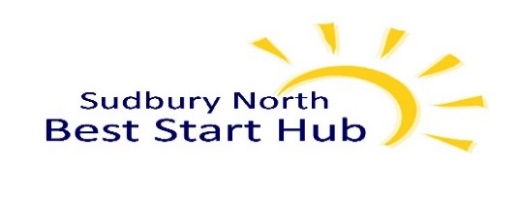   SUNDAY  MONDAY TUESDAY WEDNESDAY THURSDAY FRIDAY SATURDAY 1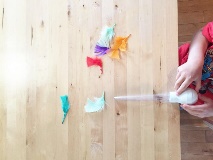 2Turkey Baster & Feather Races9:30-11:301:00-3:303School Readiness(closed to public)9:30-11:30&Painting our ThankfulTree & Leaves1:00-3:304Decorating a Pumpkin9:30-11:30&Babies Afternoon1:00-3:30 TUMBLE GYMÉ.S.C.5:50-6:505Growing MindsSorting Games9:30-11:301:00-3:306Play Dough Turkey9:30 – 12:30Thanksgiving Lunchclosed p.m.7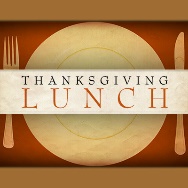 8HAPPY AND SAFE THANKSGIVING WEEKEND TO ALL9    CLOSED10School Readiness(closed to public)9:30-11:30&Hand Print Wreath1:00-3:3011Sensory Fun9:30-11:30&Babies Afternoon1:00 – 3:30TUMBLE GYMÉ.S.C.5:50-6:5012Growing MindsStacking Games9:30-11:301:00-3:3013Spider Web Fun9:30-11:30closed p.m.14OPENScience Fun9:30-11:3015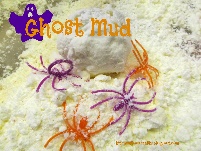 16Ghost Mud 9:30-11:301:00-3:3017School Readiness(closed to public)9:30-11:30&Painting Nature with Nature1:00-3:3018Pumpkin Goop9:30-11:30Babies Afternoon1:00-3:30TUMBLE GYMÉ.S.C.5:50-6:5019Growing MindsCounting Games9:30-11:301:00-3:3020Tangled Pumpkin9:30-11:30closed p.m.21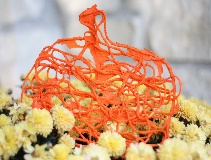 20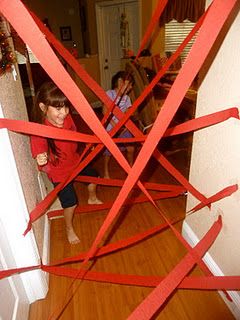 23Giant Spider Web9:30-11:301:00-3:3024School Readiness(closed to public)9:30-11:30&Pumpkin Carving1:00-3:3025Pumpkin Memory Game with Foil9:30-11:30Babies Afternoon1:00-3:30TUMBLE GYMÉ.S.C.5:50-6:5026Seniors Visit9:30-11:30&Growing MindsAlphabet games1:00-3:3027Wrapped Mummy9:30-11:30closed p.m.OPENScience Fun9:30-11:3029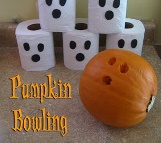 30Bowling with Pumpkins9:30-11:301:00-3:3031SCHOOL READINESSCANCELLEDHALLOWE’EN PARTY !!!!9:30-11:30WELCOME TO ALL OF OUR SCHOOL READINESS FAMILIESPLEASE SIGN UP FOR OUR THANKSGIVING LUNCHHAPPY AND SAFE TRICK OR TREATING TO ALL THE LITTLE MUNCHKINS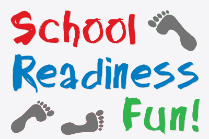 